This week’s learning 24.01.22MondayMaths – Watch https://vimeo.com/492101238 and complete the worksheet for – Recap multiply 2 digit by 1 digit numberSpelling – Write a sentence for each word in the spelling list – expansion, extension, comprehension, tension, suspension, exclusion, provision, explosion, erosion, invasion.Handwriting -  Practice your spelling by writing them out in your best handwriting – a row for each word.TuesdayMaths – Watch https://vimeo.com/492101238 and complete the worksheet for –Multiply 2 digit by 1 digit numberEnglish –  Read page 73-78 of Oliver and the Seawig then answer:What words to the author, Phillip Reeve use to suggest how nasty the Thurlstone behaviour is?What is Cliff’s level of self esteem? Which phrases in the book tells you?  Read on  - page 78 -81.RE  - Sikhism – watch Who was Guru Nanak? - BBC BitesizeWednesdayMaths – Watch https://vimeo.com/492101238 and complete the worksheet for - Multiply-3-digits-by-1-digitEnglish – Read page 81 – 95 of Oliver and the Seawig then write down the similarities between Stacey and Oliver.French – Learn the verb ‘avoir’ to have in French - Avoir (to have) - KS2 French - BBC Bitesize - BBC BitesizeThursdayMaths – Complete page 1 of the Maths – Thursday /Friday sheet – show the calculationsEnglish – Read page 81 – 95 of Oliver and the Seawig again.  Think about how you would look after the Sea Monkeys.Science – Watch this video clip What is evaporation and condensation? - BBC Bitesize.  Try pouring some water into a shallow bowl in the morning and see what happens to it by the end of the day.Friday Maths – Complete page 2 of the Maths – Thursday /Friday sheet - show the calculations.English – Use yesterday’s notes to write instructions on how you would look after the Sea Monkeys.Online safety – Read the Cyberbullying powerpoint.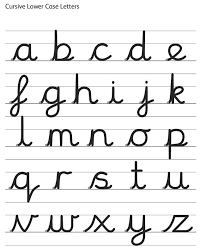 DailyHit the button – Times table practiceKeep reading a range of fiction and non-fiction!Read a magazine/newspaper article. Arithmetic (20 minutes a day) – Practise your 4 and 8 times tables – try writing flashcards and testing yourself.PEVisit YouTube and do a session 5 times a week of Joe Wicks/Go Noddle/Cosmic Kids Yoga.